Comment faire pour partir à la retraite avant l’âge à taux plein ?Comment financer suffisamment son niveau de vie si l’on vit longtemps et bien ?Votre Retraite : pour ne pas la Subir…Vous pouvez Agir ! Vous avez déjà les cartes en mains pour aborder le sujet de votre future retraite :Relevé Individuel de Situation et/ou Relevé d’Estimation Indicative Globale( site www.lassuranceretraite.fr votre identifiant : numéro d’assuré social )Rencontrons-nous et parlons-en pour concrétiser votre projet retraite( reconstitution de carrière, niveau de vie à la retraite, optimisation, solutions, … )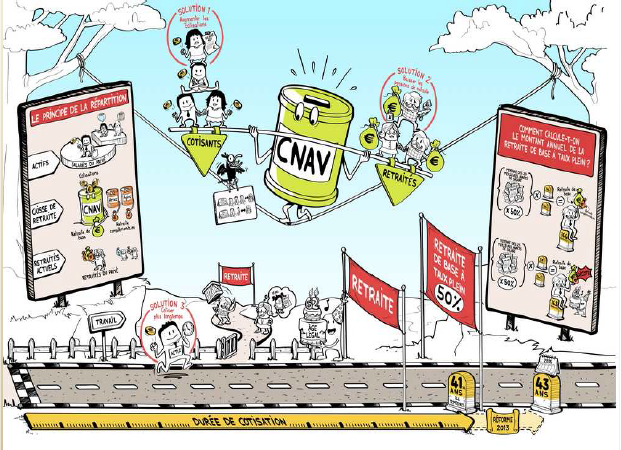 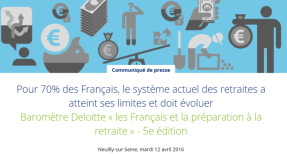 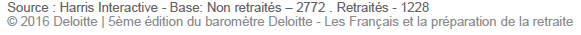 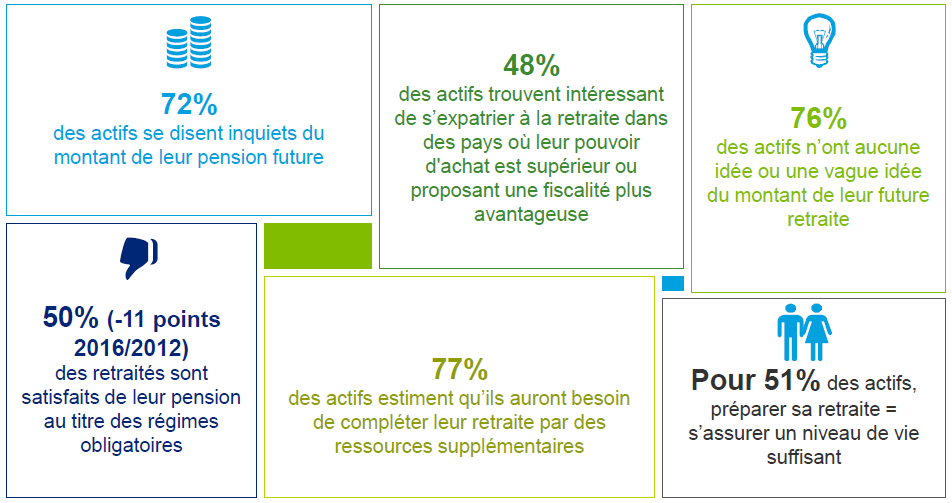 	Ces conseillers Allianz Expertise et Conseil pourront répondre à toutes vos questions.Pascal FRIER COLOMBANI – 07 62 33 96 81  – FRIERCO@allianz.frPatrick BOCCHECIAMPE  – 06 76 85 65 27 – patrick.boccheciampe@allianz.fr